Rotational Dynamics2013 Revised AH Physics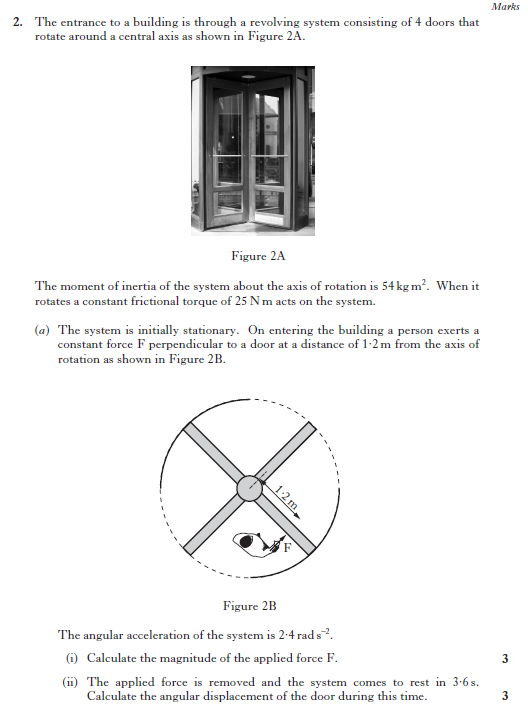 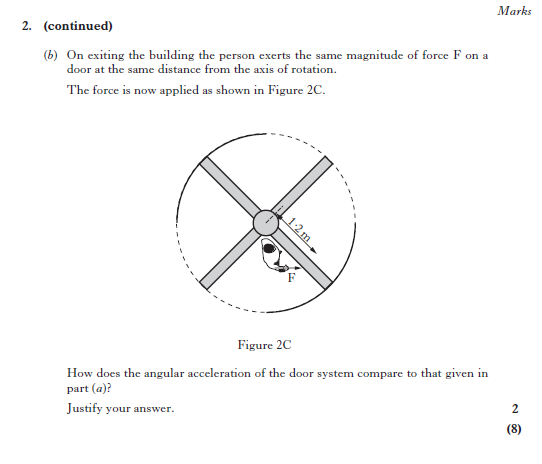 2014 Revised AH Physics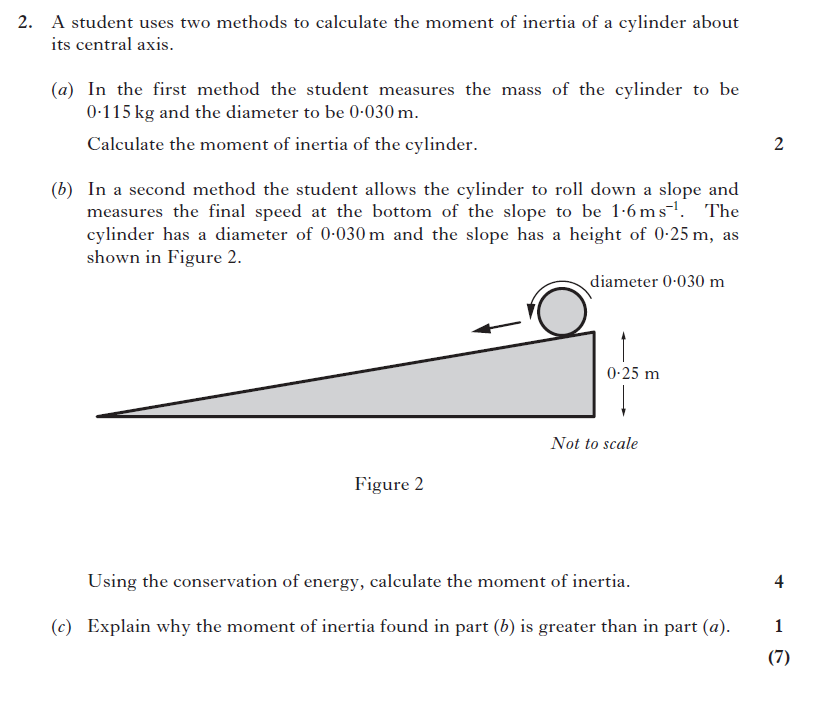 2015 Revised AH Physics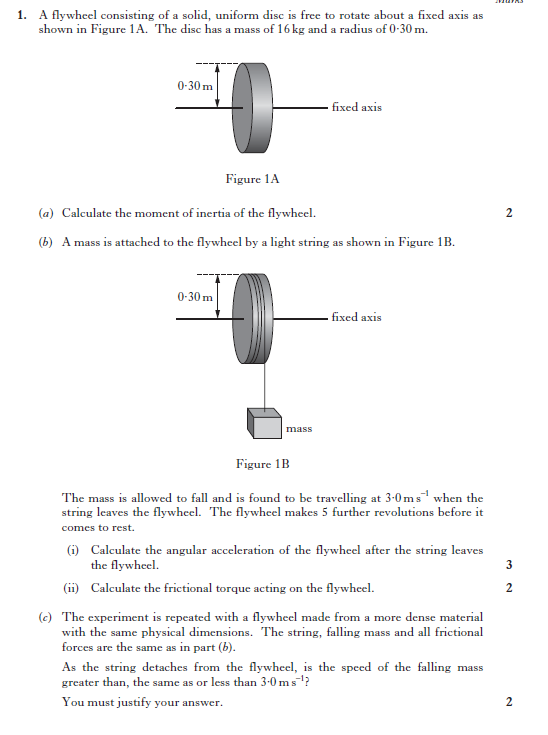 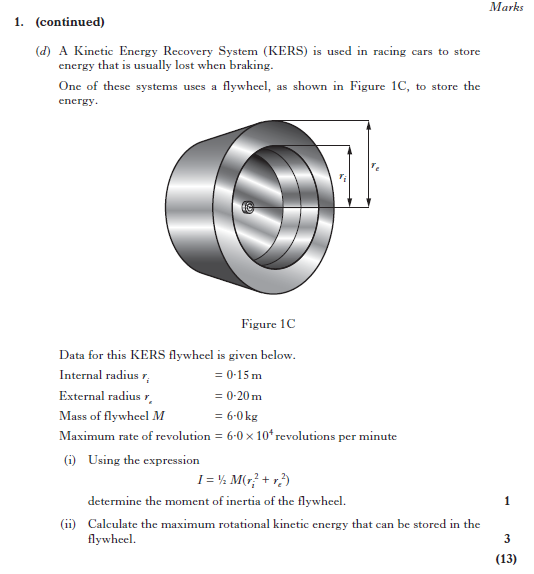 2017 CfE AH Physics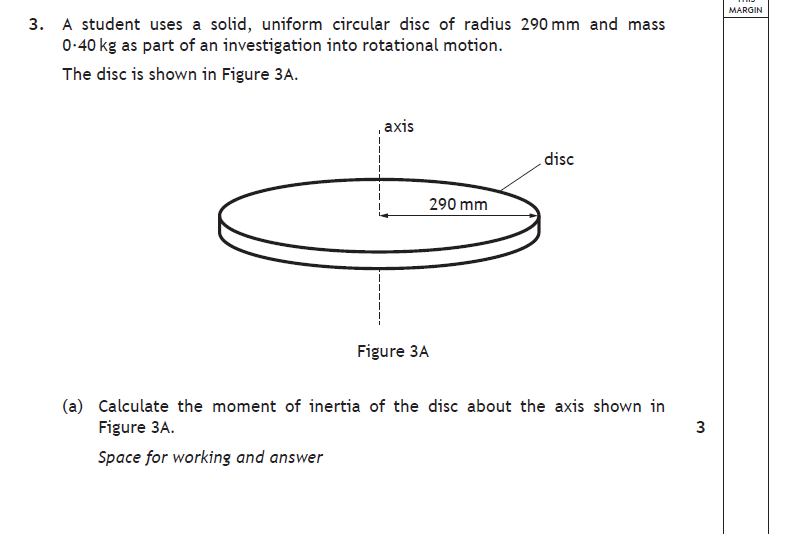 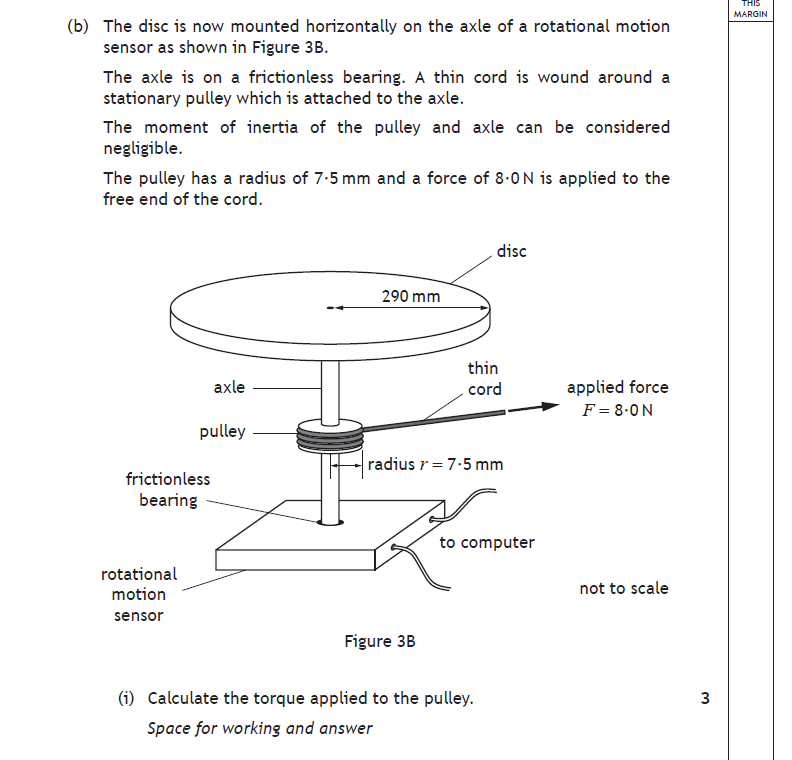 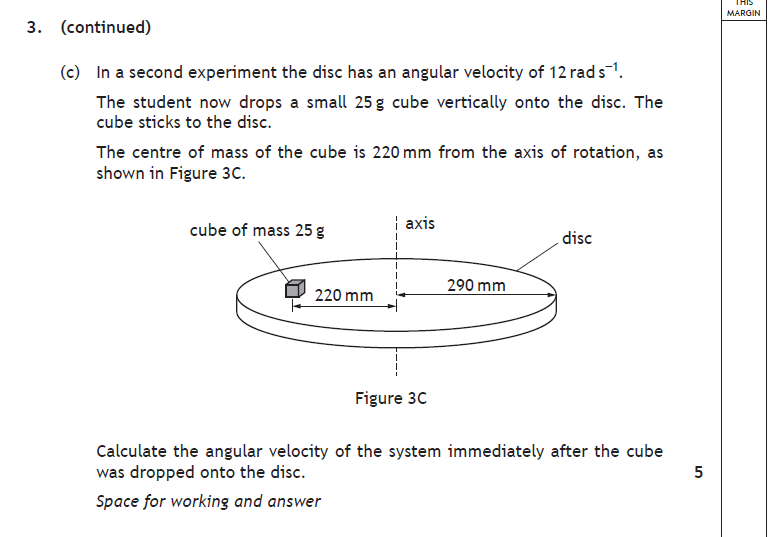 SQA Exemplar Paper 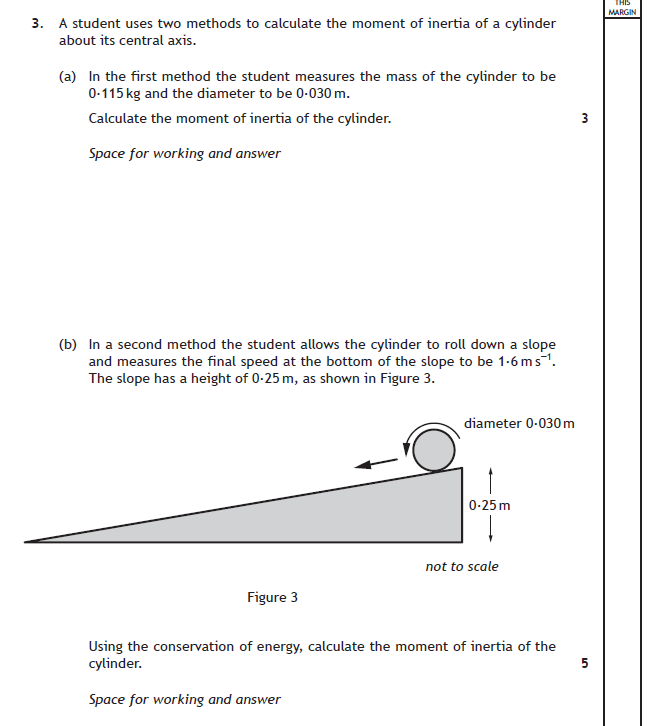 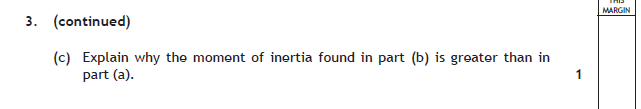 SQA Specimen Paper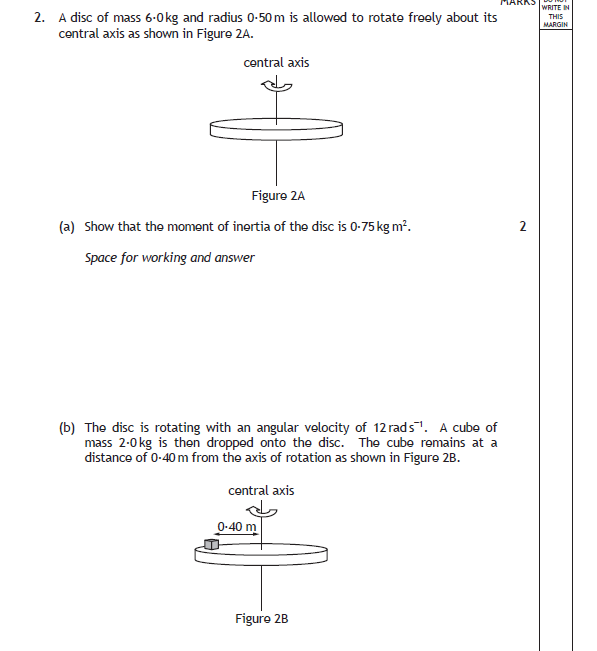 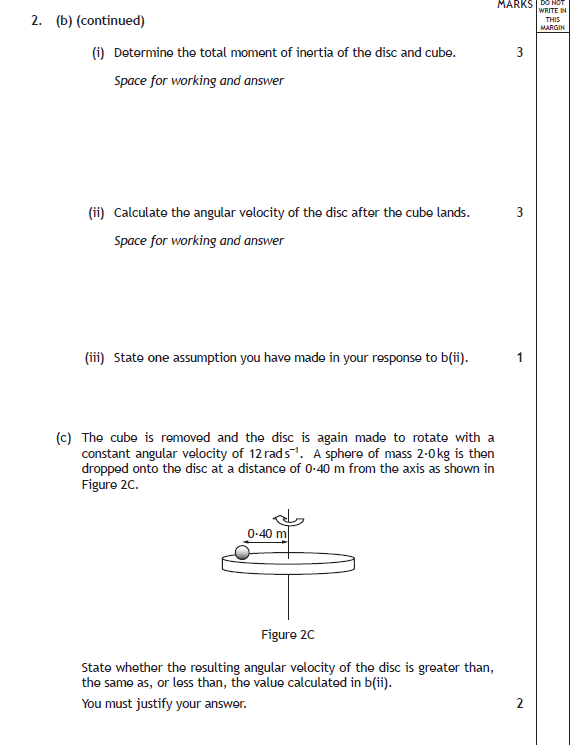 